11.05.2020 – kl. IV – matematyka - lekcja online (discord) Przerabiamy lekcję – Odejmowanie ułamków zwykłych o tych samych mianownikach (podręcznik str.175-178)Na tej lekcji nauczysz się odejmować ułamki zwykłe o tych samych mianownikach.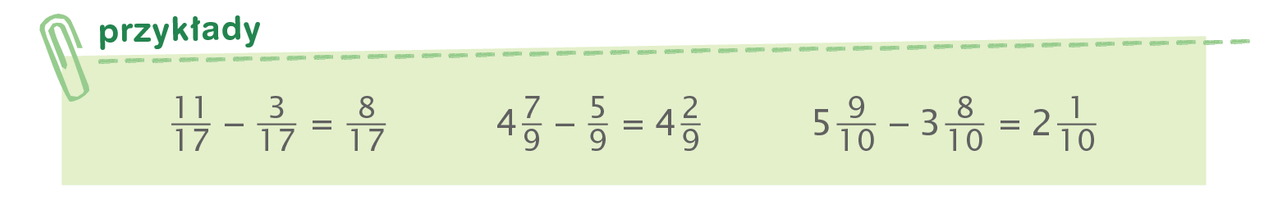 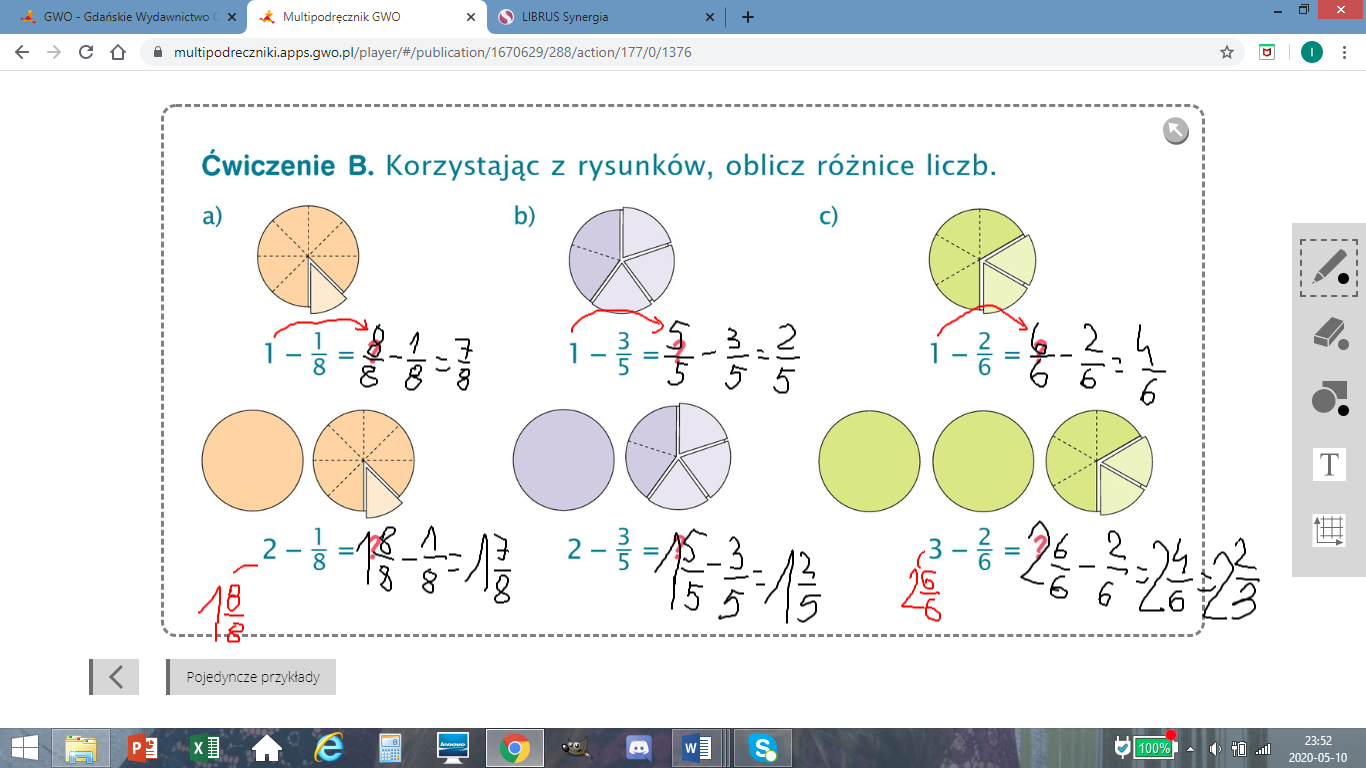 Wykonaj samodzielnie;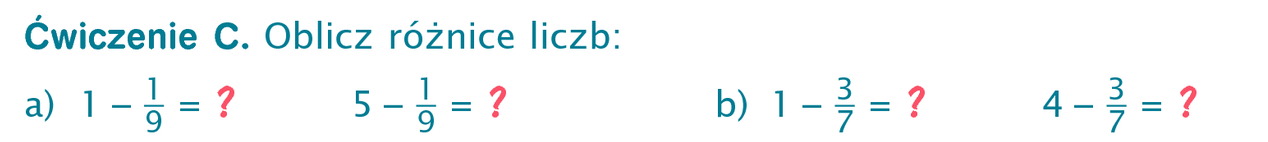 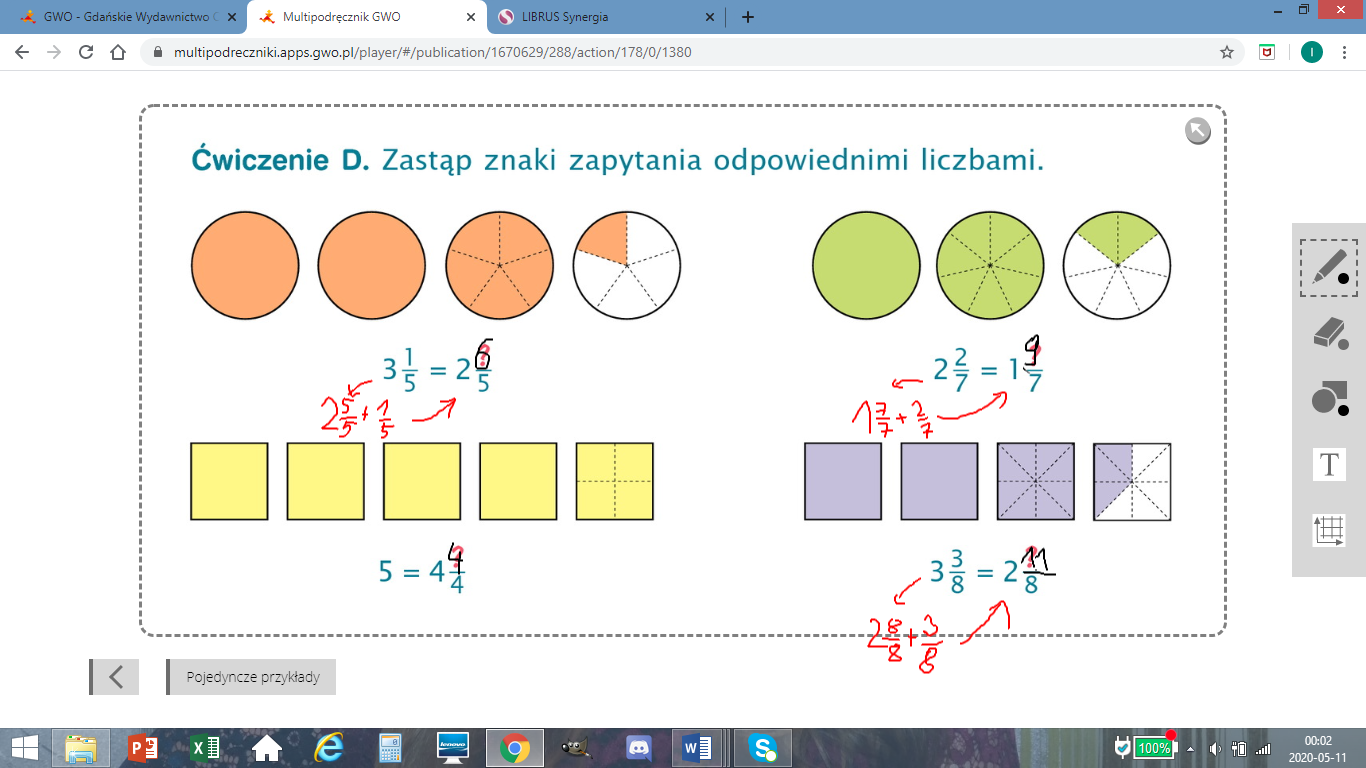 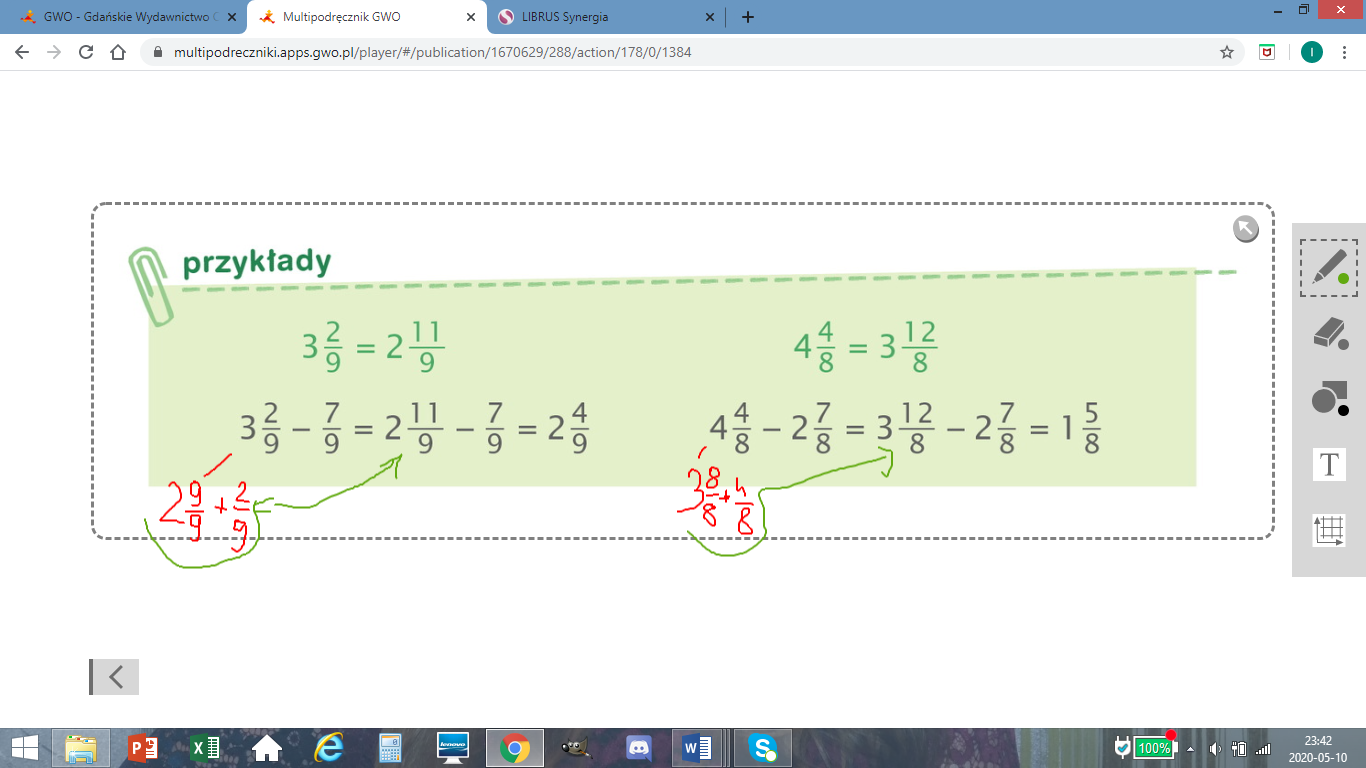 Pomocny w zrozumieniu będzie materiał zawarty pod poniższym linkiem, który kopiujemy i wklejamy do wyszukiwarki:https://www.youtube.com/watch?v=DewAoU0GhDcNastępnie wykonaj z podręcznika zadanie 1 i 2 str. 176-177 